PERCORSO MYSTERIUM FAMILIAEScuola biennale di formazione per famigliee per coloro che operano con e per le famiglieOGNI FAMIGLIA È TESTIMONE DELLA BELLEZZA DEL VANGELO (cfr AL, 184)Organizzato daProgetto Mistero Grande – Ordine dei Frati Minori dell’Umbria – Casa della Tenerezzacon il patrocinio della 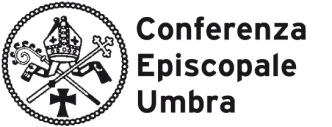 Da domenica 26 agosto a sabato 1 settembre 2018 Domus Pacis – santa Maria degli Angeli (PG)Il Percorso di formazione per famiglie Mysterium Familiae intende corrispondere all’invito di Papa Francesco affinché ogni famiglia si riscopra soggetto pastorale, capace di evangelizzare e testimoniare la bellezza della fede cristiana nel mondo contemporaneo. L’obiettivo è rendere consapevole ogni famiglia che essa è animatrice e formatrice, operatrice di pastorale nel proprio territorio, soggetto evangelizzante con il suo proprio essere ed agire. Il Percorso è offerto a tutte le famiglie e agli operatori di pastorale (coppie, laici, sacerdoti e religiosi) che si propongono di formare e promuovere ogni famiglia come soggetto di evangelizzazione. Grande ricchezza della settimana residenziale, unitamente alle relazioni teologiche e alla vita in fraternità delle famiglie, sono i pellegrinaggi ai luoghi francescani, in una rilettura del carisma di Francesco e Chiara per la famiglia, e l’intenso percorso di preghiera e contemplazione.Il Percorso è strutturato in un ciclo formativo biennale; saranno attivati entrambi gli anni del Percorso.Scarica il dépliant [mettere il link al dépliant in formato pdf]Apertura iscrizioni: 1 marzo 2018Per informazioni ed iscrizioniDomus Pacis 0758043530email info@domuspacis.it Nella mail occorre indicare i dati anagrafici dei partecipanti, compresi i minori (cognome/nome/luogo e data di nascita/provincia di residenza/telefono/mail)CostiPer la pensione presso la Domus Adulti partecipanti				€ 270,00 	Per il soggiorno in pensione completa, dalla cena di domenica 27 agosto al pranzo di sabato 2 settembre; il riassetto delle camere è previsto a giorni alterni.Supplemento singola			€ 90,00	Figli da 0 a 4 anni (non compiuti)		GratisFigli da 4 a 14 anni (non compiuti)		€ 100,00Figli dai 14 anni in poi			€ 270,00Supplemento pasti non alloggiati	Adulti					€ 12,00 	a pastoFigli 4-14 anni (non compiuti)	€ 10,00 	a pastoLa cifra va versata entro il 20 agosto 2018; non è rimborsabile né frazionabile. Il bonifico va effettuato sul seguente conto corrente: DOMUS PACIS ASSISI - BANCA PROSSIMA - MILANO - ITALIACODE IBAN: IT41K0335901600100000100640In alternativa è possibile autorizzare il prelievo da carta di credito tramite comunicazione via e-mail che autorizzi tale prelievo e indicazione dell’intestatario, numero della carta, scadenza.Va indicato anche l’intestatario del documento fiscale e se si desidera fattura o ricevuta fiscale. Non saranno possibili modifiche successive.Per la partecipazione al Percorso Adulti partecipanti				€ 80,00 	a persona La quota comprende i materiali didattici per il percorso ed un parziale contributo per l’animazione dei figli presenti.Tale quota sarà versata all’arrivo, nel pomeriggio di domenica 26 agosto. È possibile la partecipazione al Percorso come pendolari, pagando solo la quota di € 80,00 e con la possibilità di consumare i pasti all’interno della Domus Pacis alle condizioni sopra indicate. Occorre comunicare via e-mail la partecipazione come pendolari, al fine di poter organizzare accoglienza e spazi adeguati di adulti e figli.